Call for proposals for student initiatives targeting global citizenship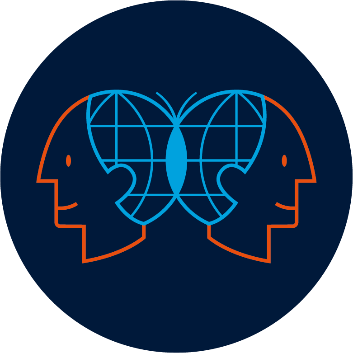 In line with our identity as a European university with a broad international orientation – not just within, but also beyond Europe’s borders – we impart on our students the core values of global citizenship By challenging students to make an active contribution (e.g. through voluntary work), we offer them the opportunity to develop into responsible global citizens with strong local ties. These quotes from the 2022-2026 strategic programme of Maastricht University illustrate its commitment to Global Citizenship Education (GCEd), which aims to empower learners to assume active roles, both locally and globally, in building more peaceful, tolerant, inclusive and secure societies. Global citizenship competences would allow UM graduates to serve their communities as ethical leaders, innovative researchers, or empathic professionals, helping to create conditions that mitigate some of the wicked problems our world faces (e.g., inequality, poverty, migration, the climate crisis, the COVID19 pandemic, polarisation). If you wish to take charge in the co-creation of GCEd activities that foster global literacy, social responsibility and/or transformative engagement, either within a particular curriculum or as an extracurricular activity, you are welcome to respond to this call for student initiatives.Why might you like to get involved? First, you may have a desire to tackle a (societal) challenge that you feel is in desperate need of a solution. Second, you may wish to learn what it is like to run a project yourself, as part of a student team, and to contribute to the learning experience of other UM students. Please note that you can receive both financial and organizational support while you run your project. Finally, you might enjoy meeting other members of the UM community with like-minded interests. Sharing knowledge and ideas and bringing students, staff and possibly external stakeholders together is an important aim for Global Citizenship Education. We would also like you to play an active role in knowledge dissemination by meeting with other student project leaders and by participating in seminars. BudgetThe maximum budget for these projects is € 3.000. A maximum of 30% can be allocated for material costs; a minimum of 70% for personnel costs (e.g., student assistants).Projects involving activities of national or faculty student associations, parties, sports activities and participation in study trips by individual students are not eligible for financial support.DurationIn this third round, projects should start before November 15th 2023 and can run up to December 31st 2024,.Review processA small review commission composed of two staff members and three students will review each proposal. Criteria and a project proposal template are listed below.If you send in your proposal before October 15th to fpn-gced@maastrichtuniversity.nl, you will receive feedback before November 1st.CriteriaA final review of the proposals is based on the following criteria:Template for project proposalTitleMaximum of 20 wordsTeamName, faculty and contact details of student applicant 1 (= contact person)Name and faculty of other student applicants  What is the aim of the project and how do you plan to achieve this aim?Maximum of 500 wordsHow does this proposal contribute to the aim of Global Citizenship Education?Maximum of 200 wordsHow will students (at your faculty and/or other faculties) benefit from this project?Maximum 200 wordsDo you know of related UM student initiatives? If so, what are they?Maximum 100 wordsHow will you share the results of your project? Maximum 100 wordsStart date and duration of project:BudgetCompletely disagreeCompletely agreeNot applicableContentsContents1234501.The proposal as a whole makes a solid impression02.The bottleneck or aim is described clearly03.The proposal contains innovative elements and does not replicate ongoing student initiatives04.The chosen solution addresses the bottleneck or aim in an effective way05.The chosen solution is appealing for students from multiple faculties/departments06.The proposal is relevant for the goals and ambitions of Global Citizenship education07.The results can be shared with the academic community (products, activities, etc)Final scoreFinal scoreFinal scoreFinal scoreFinal scoreFinal scoreFinal scoreFinal scoreFinal score08.A   ExcellentB   Good C   Average, small adjustments recommendedD   In need of revisionE   Reject A	 B	 C	 D	 E A	 B	 C	 D	 E A	 B	 C	 D	 E A	 B	 C	 D	 E A	 B	 C	 D	 E A	 B	 C	 D	 E A	 B	 C	 D	 E